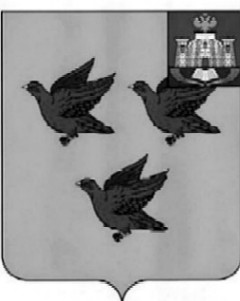 РОССИЙСКАЯ ФЕДЕРАЦИЯОРЛОВСКАЯ ОБЛАСТЬЛИВЕНСКИЙ ГОРОДСКОЙ СОВЕТ НАРОДНЫХ ДЕПУТАТОВРЕШЕНИЕ«10» ноября 2022 г. № ……..                                  Принято на 13 заседанииЛивенского городского Советанародных депутатов VI созываО внесении изменений в решение Ливенского городского  Совета народных депутатов от 27 октября . № 2/004-ГС «О принятии новой редакции Регламента Ливенского городского Совета народных депутатов»  С целью приведения нормативной правовой базы в актуальное состояние, руководствуясь Уставом города Ливны, Ливенский городской Совет народных депутатов РЕШИЛ: 1. Внести в Приложение к решению Ливенского городского Совета народных депутатов от 27 октября . № 2/004-ГС «О принятии новой редакции Регламента Ливенского городского Совета народных депутатов» изменения, заменив в статье 67 слова «в статье 41» на слова «в статье 48».2. Настоящее решение вступает в силу со дня его официального опубликования.Председатель Ливенского городскогоСовета народных депутатов                                                               Е.Н. Конищева